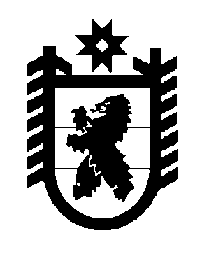 Российская Федерация Республика Карелия    ПРАВИТЕЛЬСТВО РЕСПУБЛИКИ КАРЕЛИЯРАСПОРЯЖЕНИЕ                                    от  16 июня 2017 года № 337р-Пг. Петрозаводск Внести в приложение к распоряжению Правительства Республики Карелия от 31 декабря 2008 года № 533р-П (Собрание законодательства Республики Карелия, 2008, № 12, ст. 1619; 2009, № 5, ст. 568; № 12, ст. 1565; 2010, № 11, ст. 1499; 2011, № 7, ст. 1119; 2013, № 8, ст. 1469; 2016, № 10, 
ст. 2225) изменение, изложив его в следующей редакции:«Приложениек распоряжению Правительства Республики Карелияот 31 декабря 2008 года № 533р-ППереченьгосударственного имущества Республики Карелия, свободного от прав третьих лиц (за исключением имущественных прав субъектов малого и среднего предпринимательства)Временно исполняющий обязанности
Главы Республики Карелия                                                   А.О. Парфенчиков№ п/пНаименование имуществаАдрес местонахождения имуществаИндивидуализирующие характеристики имущества12341.Встроенные нежилые помещенияг. Петрозаводск,Лососинское шоссе, д. 7общая площадь 125,4 кв. м, расположены на 1-м этаже нежилого здания2.Встроенные нежилые помещенияг. Петрозаводск,Лососинское шоссе, д. 7общая площадь 400,5 кв. м, расположены на 2-м этаже нежилого здания3.Встроенные нежилые помещенияг. Петрозаводск,Лососинское шоссе, д. 7общая площадь 13,1 кв. м, расположены на цокольном этаже нежилого здания12344.Встроенные нежилые помещенияг. Петрозаводск,наб. Гюллинга, д. 11общая площадь 1828,3 кв. м, расположены на 2, 3 и 4-м этажах нежилого здания5.Встроенные нежилые помещенияг. Петрозаводск,просп. Ленина, д. 22аобщая площадь 752,6 кв. м, расположены на цокольном, 1-м и 2-м этажах нежилого здания6.Встроенные нежилые помещенияг. Петрозаводск,ул. Правды, д. 36бобщая площадь 2312,8 кв. м, расположены в подвале, на 1, 2 и 3-м этажах нежилого здания7.Встроенные нежилые помещенияг. Петрозаводск,ул. Ригачина, д. 66общая площадь 18,8 кв. м, расположены на 3-м этаже  нежилого здания8.Зданиег. Петрозаводск,ул. Онежской Флотилии, д. 43общая площадь 159,7 кв. м9.Встроенные нежилые помещенияг. Петрозаводск,просп. Перво-майский, д. 78общая площадь 52,4 кв. м, расположены на 1-м этаже нежилого здания10.Нежилые помещенияг. Петрозаводск,просп. Перво-майский, д. 17аобщая площадь 109,4 кв. м, расположены на 1-м этаже нежилого здания11.Здание трубоизоля-ционного цехаг. Петрозаводск,Южная промзонаобщая площадь 516,1 кв. м12.Здание материаль-ного складаг. Петрозаводск,Южная промзонаобщая площадь 493,4 кв. м13.Сооружение (хоз-постройка № 1)г. Петрозаводск, остров Ивановскийобщая площадь 136,1 кв. м14.Сооружение (хоз-постройка № 2)г. Петрозаводск, остров Ивановскийобщая площадь 197,18 кв. м15.Сооружение (причал)г. Петрозаводск, остров Ивановскийобщая площадь 59,35 кв. м16.Встроенные нежилые помещенияг. Пудож,ул. Транспортная, д. 4общая площадь 881,2 кв. м, расположены на 1-м и 2-м этажах нежилого здания17.Встроенные нежилые помещенияг. Беломорск,ул. Красина, д. 1общая площадь 28,1 кв. м, расположены на 1-м этаже жилого здания18.Встроенные нежилые помещенияг. Кондопога,ул. Комсомольская,д. 4общая площадь 290,7 кв. м, расположены на цокольном этаже жилого здания19.Сооружение (причал № 1)Уницкая губа Онежского озераобщая площадь 15 615,0 кв. м123420.Сооружение (причал № 2)Уницкая губа Онежского озераобщая площадь 80,0 кв. м21.Сооружение (причал № 3)Уницкая губа Онежского озераобщая площадь 338,0 кв. м22.Сооружение (причал № 4)Уницкая губа Онежского озераобщая площадь 182,0 кв. м23.Сооружение (причал № 5)Уницкая губа Онежского озераобщая площадь 177,0 кв. м24.Встроенные нежилые помещенияг. Сортавала,ул. Карельская, д. 42общая площадь 1419,22 кв. м, расположены в подвале, на 1-м и 2-м этажах и в мансарде нежилого здания25.Здание ангара для автомашинПиткярантский район, пос. Салмиобщая площадь 433,6 кв. м26.Здание ремонтно-механических мастерскихПиткярантский район, пос. Салмиобщая площадь 811,8 кв. м27.Здание техни-ческого складаПиткярантский район, пос. Салмиобщая площадь 605,2 кв. м28.Здание теплой стоянкиПиткярантский район, пос. Салмиобщая площадь 421,8 кв. м».